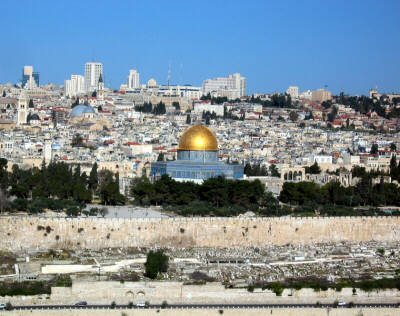 PEREGRINACIÓN A TIERRA SANTADel 20 al 27 de Junio 201720/Junio: MADRID – TEL AVIV.Presentación en la T2 del Aeropuerto de Barajas a las 06:50 horas en los mostradores de Air Europa para iniciar los trámites de seguridad y facturación del vuelo UX1301 a Tel Aviv que sale a las 08:55 horas. Llegada a las 14:45 horas a Tel Aviv y recepción en el aeropuerto por nuestro equipo y salida hacia Jope para visitar la Iglesia de San Pedro. Traslado al hotel en Tel Aviv, cena y alojamiento.21/Junio: GALILEA.Desayuno en el hotel, salida hacia Cesarea Marítima para visitar el anfiteatro, el puerto desde donde salieron los apóstoles a evangelizar el mundo. A continuación visitaremos el Monte Carmelo donde está el Monasterio Stella Maris. Continuación hacia Nazaret., visita de Nazaret – la Basílica de la Anunciación donde  celebraremos la Santa Misa, la casa de la Sagrada Familia y la Fuente de María. Almuerzo en restaurante. A continuación visitaremos Caná de Galilea – lugar del primer milagro de Jesús y  donde los matrimonios podrán hacer la Renovación de sus Promesas Matrimoniales.  Traslado a Tiberiades. Cena en el hotel y tiempo para descansar. A la hora indicada, saldremos en barco para realizar una Hora Santa en medio del Mar de Galilea. Regreso al hotel y alojamiento.22/Junio: GALILEA. Desayuno temprano en el hotel y salida hacia Banias (lugar conocido como Caesarea Filipos) donde Pedro hizo su profesión de fe. Al finalizar regreso al Lago Tiberiades y visita  del Monte de las Bienaventuranzas donde se conmemora el Sermón de la Montaña. Continuaremos hacia el Primado de San Pedro donde celebraremos la Eucaristía. Almuerzo en restaurante. Por la tarde visita de Tabgha donde el Señor hizo el milagro de la Multiplicación de los Panes y los Peces y seguiremos hacia Cafarnaum para visitar la Casa de Pedro, la antigua Sinagoga del Siglo IV. Finalizaremos el día regresando a Tiberiades en barco. Regreso al hotel, cena y alojamiento. 23/Junio: MAR MUERTO – JERUSALEN.Después del desayuno en el hotel, continuaremos al Monte Tabor – lugar de la Transfiguración de Jesús. Visita y celebraremos la Santa Misa.  Seguiremos hasta Jericó donde visitaremos el Monasterio de las Tentaciones (subida en teleférico incluido). Almuerzo en restaurante en Jericó. Por la tarde seguiremos hasta Qasr El Yahud para hacer la renovación de las Promesas Bautismales. Siguiendo hasta la zona del Mar Muerto – lugar más bajo en nuestro planeta ( bajo el nivel del mar. Tiempo libre para bañarse en las aguas minerales del Mar Muerto. A la hora indicada, salida hacia la Ciudad Santa. Llegada a Jerusalén. Traslado al hotel en Belén, cena y alojamiento.24/Junio: EIN KAREM – BELEN.Después del desayuno en el hotel, salida para visitar la maqueta de Jerusalén del tiempo de Jesús. Continuación hacia Ein Karem  para visitar, la Iglesia de la Visitación y la Iglesia de Juan Bautista. Salida hacia Belén. Almuerzo en restaurante y visita a la Basílica de la Natividad, fuera de la ciudad visitaremos el entrañable Campo de los Pastores, donde celebraremos  al hotel, cena y alojamiento.25/Junio: JERUSALEN.Después del desayuno, salida hacia el Monte Sión para visitar la Basílica de la Dormición, la Sala de  (el Cenáculo) y la tumba del Rey David. Visita de la Iglesia de San Pedro en Gallicantu, donde celebraremos  en restaurante. Por la tarde visita al Monte de los Olivos, la Ascensión, la Iglesia del Pater Noster, Dóminus Flevit, donde Jesús lloró por Jerusalén, la Gruta de la Tumba de la Virgen, la Gruta del Prendimiento, la Iglesia de la Agonía y el Huerto de Getsemaní o de los Olivos. Celebración de una Hora Santa en la Basílica de la Agonía. Traslado al hotel en Jerusalén, reparto de habitaciones, cena y alojamiento.26/Junio: JERUSALEN.Después del desayuno temprano en el hotel, visitaremos el Muro Occidental. Recorreremos la ciudad hasta  o de Bethesda y la Iglesia de Santa Ana. Visita del Lithostrotos donde se inicia la Pasión de Nuestro Señor Jesucristo, recorreremos las estaciones de  (Vía Crucis) terminando en el Calvario y en el Santo Sepulcro donde  celebraremos  en restaurante de la casa de Notre Dame. Tarde Libre. Cena especial de despedida y distribución de certificados de Peregrinación, y alojamiento en el hotel.27/Junio: JERUSALEN – TEL AVIV – ORIGEN.Salida a las 11:30 horas del hotel hacia el aeropuerto de Ben Gurión, inicio de los trámites de facturación y de seguridad a las 12:30 horas del vuelo UX1302 con destino a Madrid. Llegada y traslado en autocar hasta nuestra localidad de origen. FIN DE LA PEREGRINACIÓN Y DE NUESTROS SERVICIOS.Vuelos previstos:20/Junio	Air Europa		Vuelo UX1301	 Madrid – Tel Aviv   08:55 – 14:45        27/Junio	Air Europa		Vuelo UX1302	 Tel Aviv – Madrid   15:45 – 20:15 Hoteles cotizados o similares:-	Netanya/Tel Aviv: Hotel Season (1 noche).-	Tiberias: Restal Hotel (2 noches).-	Belen: Hotel Orient Palace (2 noches). -	Jerusalén: Hotel Saint George Landsmark (2 noches). EL PRECIO INCLUYE:Billete de avión de ida y vuelta Madrid – Tel Aviv – Madrid.Tasas de aeropuerto y suplemento de carburante.Asistencia en el aeropuerto a la llegada y salida del grupo.Traslado de llegada aeropuerto – Tel Aviv y de salida Jerusalén – aeropuerto 7 noches en hoteles categoría Primera Clase en régimen de Media Pensión.6 almuerzos en los lugares indicados en el itinerario.5 días y medio de visitas según itinerario.Entradas a lugares santos, religiosos y turísticos según itinerario.Maleteros en hoteles.1/2 día libre en Jerusalén para actividades personales.Guía de habla hispana licenciado.Autocar de lujo con A.C. durante todo el recorrido especificado en el itinerario. Propina en hoteles y restaurantes.1 gratuidad por cada 25 personas de pago. Seguro de viaje.EL PRECIO NO INCLUYE:Bebidas en las comidas y extras en los hoteles.Propina a guía y conductor.Cualquier servicio no especificado en el apartado anterior.Notas importantes:Servicios sujetos a disponibilidad en el momento de efectuar la reserva.Tipo de Cambio: 1 € = 1’10 $. Cualquier variación del tipo de cambio al momento del pago conllevará una nueva cotización de la peregrinación.PRECIO POR PERSONAPRECIO POR PERSONAGRUPO 45-50 PERSONAS.1.310‘00 €GRUPO 40-44 PERSONAS.1.340‘00 €GRUPO 35-39 PERSONAS.1.370‘00 €GRUPO 30-34 PERSONAS.1.410‘00 €GRUPO 25-29 PERSONAS.1.460‘00 €Suplemento Individual350’00 €